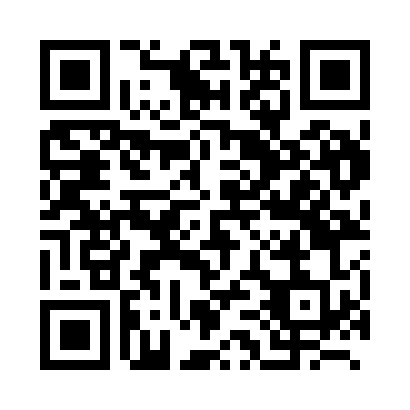 Prayer times for Journal, BelgiumWed 1 May 2024 - Fri 31 May 2024High Latitude Method: Angle Based RulePrayer Calculation Method: Muslim World LeagueAsar Calculation Method: ShafiPrayer times provided by https://www.salahtimes.comDateDayFajrSunriseDhuhrAsrMaghribIsha1Wed3:536:131:355:378:5811:082Thu3:506:111:355:378:5911:113Fri3:466:101:355:389:0111:144Sat3:436:081:355:389:0211:175Sun3:406:061:355:399:0411:196Mon3:376:051:355:409:0511:227Tue3:336:031:355:409:0711:258Wed3:306:011:345:419:0811:289Thu3:276:001:345:419:1011:3110Fri3:235:581:345:429:1111:3411Sat3:205:571:345:439:1311:3712Sun3:195:551:345:439:1411:4013Mon3:185:541:345:449:1611:4214Tue3:185:521:345:449:1711:4315Wed3:175:511:345:459:1811:4416Thu3:175:501:345:459:2011:4417Fri3:165:481:345:469:2111:4518Sat3:165:471:345:469:2311:4519Sun3:155:461:345:479:2411:4620Mon3:155:451:355:479:2511:4721Tue3:145:431:355:489:2711:4722Wed3:145:421:355:489:2811:4823Thu3:135:411:355:499:2911:4824Fri3:135:401:355:499:3011:4925Sat3:135:391:355:509:3211:5026Sun3:125:381:355:509:3311:5027Mon3:125:371:355:519:3411:5128Tue3:125:361:355:519:3511:5129Wed3:125:351:355:529:3611:5230Thu3:115:341:365:529:3711:5231Fri3:115:341:365:539:3811:53